Name:  ___________________________________________      Period:  _______   Holocaust Project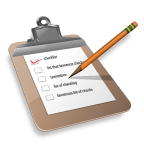 Exit Ticket #1
1. What NCWiseOwl source did you use today? ____________________________________________________
2. How did this source help you with your research?  __________________________________________________________________________________________________________________________________________________   Holocaust ProjectExit Ticket #2
1. How was the book I selected helpful in my research today? _________________________________________________________________________________________________________________________________________
2. Why are books valuable sources for research?  ____________________________________________________________________________________________________________________________________________________   Holocaust ProjectEntrance Ticket #11. What difficulties are you having with your project so far?  

________________________________________________________________________________________________________________________________________________________________________2. What is one success you’ve had with your project so far?  ________________________________________________________________________________________________________________________________________________________________________   Holocaust ProjectEntrance Ticket #21.Check off each source you have explored so far:  NC WiseOwl Database  Print Source  Internet search
2.   Read through your research notes. With a yellow highlighter, highlight your notes that support your focus question?3.  What are you missing from your research? What do you still need to find?  

________________________________________________________________________________________________________________________________________________________________________4. Where will you search first to find what you’re missing?  _____________________________________